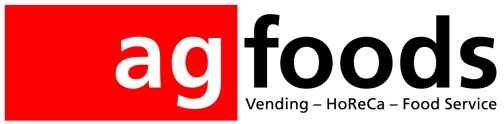 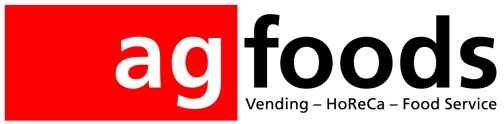 Rámcová kupní smlouva uzavřená mezi: AG FOODS Group a.s.  	Mateřská škola Vsetín, Jasenka 757, příspěvková 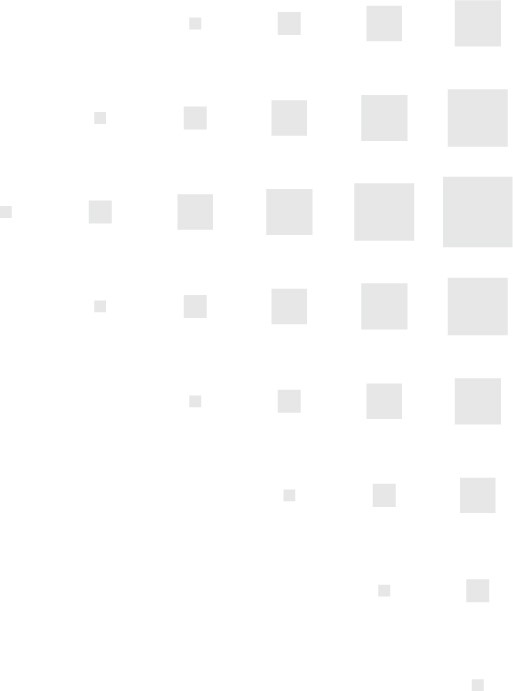 organizace se sídlem v Brně, Soběšická 151, PSČ 638 00 	se sídlem: Dolní Jasenka 757, 75501 Vsetín IČ : 24668389  	IČ: 60609231 bankovní spojení: xxxxxx 	              bankovní spojení: xxxxxxxč.ú.: xxxxxxxxxxxxxxxxxx	                        č.ú.: xxxxxxxxxxxxx zastoupena: xxxxxxxxxxxxxxxxxxxxxx			 	zastoupena:xxxxxxxxxxxxxxx 	 (dále jako „prodávající“) 	(dále jako „kupující“) Předmět smlouvy Tato smlouva upravuje vzájemná práva a povinnosti prodávajícího a kupujícího (dále jen „smluvní strany“) při prodeji výrobků prodávajícího, které jsou blíže specifikovány v e-shopu prodávajícího (dále jen „zboží“). V rámci jednotlivých kupních smluv uzavřených na základě této smlouvy se prodávající zavazuje dodávat kupujícímu zboží v množství, druhu a za dodacích podmínek stanovených v této smlouvě a v jednotlivých kupních smlouvách. Kupující se zavazuje objednané zboží převzít a zaplatit za ně prodávajícímu kupní cenu v souladu s platebními podmínkami této smlouvy. Jednotlivé kupní smlouvy Na základě této smlouvy budou mezi prodávajícím a kupujícím uzavírány jednotlivé kupní smlouvy na dodávky zboží. Kupní smlouva vzniká na základě (i) objednávky kupujícího učiněné u obchodního zástupce (reprezentanta), příp. pověřeného prodejce prodávajícího, či na centrále prodávajícího (faxem, e-mailem, telefonicky či osobně) a (ii) přijetí (akceptace) objednávky prodávajícím, přičemž za potvrzení objednávky se považuje též odeslání objednaného zboží prodávajícím.  Kupní cena a platební podmínky Kupní ceny zboží pro jednotlivé kupní smlouvy uzavírané na základě této smlouvy se stanoví jako součin ceny za měrnou jednotku objednaného zboží (kilogramy, litry, kusy, palety apod.) dle platného ceníku a počtu měrných jednotek uvedených v objednávce. Ceník zboží je dostupný v elektronickém katalogu na internetových stránkách prodávajícího na adrese http://shop.agfoods.eu/. Pro jednotlivé kupní smlouvy je rozhodující cena uvedená v elektronickém katalogu prodávajícího k datu objednávky.  Kupní cena bude kupujícím zaplacena na základě řádně vystavené faktury splňující zákonné náležitosti. V případě, že faktura bude obsahovat nesprávné či neúplné údaje, má kupující povinnost na tuto skutečnost prodávajícího upozornit a prodávající je povinen fakturu doplnit, upravit či vystavit novou. Faktura je splatná do data uvedeného na faktuře, jinak do 14 dnů ode dne jejího vystavení. Toto ustanovení se přiměřeně aplikuje na způsob a lhůtu placení veškerých dalších částek placených kupujícím prodávajícímu dle této smlouvy nebo na jejím základě.  Ke kupní ceně bude připočteno DPH dle platných a účinných právních předpisů. Dnem uskutečnění zdanitelného plnění je den dodání zboží. V případě prodlení kupujícího se zaplacením kupní ceny je kupující povinen zaplatit prodávajícímu smluvní pokutu ve výši 0,05 % z dlužné částky za každý započatý den prodlení, a to do 10 dnů od doručení písemné výzvy Prodávajícího k jejímu zaplacení. Nárok prodávajícího na náhradu škody není tímto ustanovením dotčen. Dodací podmínky Místem dodání zboží je místo stanovené v jednotlivých kupních smlouvách. Přepravu do místa dodání zajišťuje a hradí prodávající.  Prodávající je povinen objednané zboží na základě kupní smlouvy dodat do 5 pracovních dnů ode dne obdržení objednávky, není-li v jednotlivé kupní smlouvě sjednáno jinak. Při převzetí zboží obdrží kupující fakturu a dodací list. V případě, že je zboží dodáváno kupujícímu prostřednictvím reprezentanta prodávajícího, slouží jako dodací list jedno vyhotovení faktury potvrzené kupujícím.  Převzetí dodávky kupujícím se považuje za okamžik dodání zboží. Nebezpečí škody na zboží přechází na kupujícího okamžikem jeho převzetí od prodávajícího, nebo jestliže tak kupující neučiní včas, v době, kdy mu prodávající umožní nakládat se zbožím a kupující poruší smlouvu tím, že zboží nepřevezme. Vlastnické právo ke zboží přechází na kupujícího až okamžikem úplného zaplacení kupní ceny. Doba trvání a ukončení smlouvy Tato smlouva nabývá účinnosti dnem jejího podpisu oběma smluvními stranami a uzavírá se na dobu neurčitou.   Každá smluvní strana je oprávněna ukončit smlouvu písemnou výpovědí, a to i bez udání důvodu. Výpovědní lhůta činí 3 měsíce a počíná běžet prvním dnem měsíce následujícího po doručení výpovědi druhé smluvní straně. Každá ze smluvních stran může od smlouvy odstoupit z důvodu podstatného porušení smlouvy druhou smluvní stranou, přičemž za podstatné porušení se považuje zejména prodlení Kupujícího se zaplacením (i části) kupní ceny delší než 2 měsíce po uplynutí její splatnosti. Odstoupením od této smlouvy se zároveň ruší i všechny dílčí kupní smlouvy na dodávku zboží uzavřené na základě této smlouvy, které doposud nebyly splněny.  Společná a závěrečná ustanovení Tato smlouva může být měněna pouze písemnou dohodou smluvních stran. Smluvní strany se dohodly, že kupující není oprávněn jednostranně započítat jakékoli své pohledávky za prodávajícím vyplývající z této smlouvy proti pohledávkám prodávajícího za kupujícím. Právní vztahy mezi prodávajícím a kupujícím založené touto smlouvou a/nebo jednotlivými kupními smlouvami uzavřenými na jejím základě se řídí právním řádem České republiky. V záležitostech touto smlouvou neupravených se přiměřeně použijí ustanovení zákona č. 89/2012 Sb., občanského zákoníku, ve znění pozdějších předpisů. Všechny spory vznikající z této smlouvy a v souvislosti s ní budou rozhodovány s konečnou platností u Rozhodčího soudu při Hospodářské komoře České republiky a Agrární komoře České republiky podle jeho řádu třemi rozhodci. Smluvní strany se dohodly, že veškerá komunikace mezi nimi bude probíhat e-mailem bez zaručeného elektronického podpisu a/nebo písemně formou doporučeného dopisu zaslaného na adresu sídla příslušné smluvní strany uvedenou v záhlaví této smlouvy. Odmítnutí převzetí 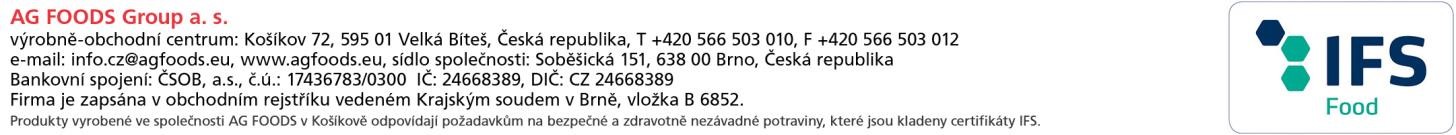 písemnosti se považuje za její doručení ke dni odmítnutí převzetí. Písemnosti zasílané jako doporučená zásilka budou považovány za řádně doručené jejich skutečným doručením, nejpozději však třetím dnem od oznámení o jejich uložení na poště. Smluvní strana je povinna bez zbytečného odkladu oznámit druhé smluvní straně změnu své doručovací adresy. E-mail se považuje za řádně doručený okamžikem vygenerování zprávy o úspěšném přenosu dat (relay). Smluvní strana je povinna bez zbytečného odkladu oznámit druhé smluvní straně změnu své e-mailové adresy.  Pokud některé z ustanovení této smlouvy je nebo se stane neplatným, zdánlivým či neúčinným, nebude to mít za následek neplatnost, zdánlivost či neúčinnost této smlouvy jako celku ani jiných jejích ustanovení, pokud je takovéto neplatné, zdánlivé či neúčinné ustanovení oddělitelné od zbytku smlouvy. Smluvní strany se zavazují neplatné, zdánlivé či neúčinné ustanovení nahradit novým platným či účinným ustanovením, které svým obsahem bude co nejvěrněji odpovídat podstatě a smyslu původního ustanovení smlouvy. Pokud by byla tato smlouva shledána neplatnou, zdánlivou či neúčinnou jako celek, zavazují se smluvní strany bezodkladně po tomto zjištění uzavřít smlouvu novou, která bude v co největší možné míře vycházet z podmínek této Smlouvy a která svým obsahem bude co nejvěrněji odpovídat podstatě a smyslu původního ustanovení smlouvy. V této nové smlouvě bude odstraněn důvod neplatnosti, zdánlivosti či neúčinnosti a plnění přijatá na základě této smlouvy budou započítána na plnění smluvních stran dle nové smlouvy Tato smlouva byla sepsána ve dvou vyhotoveních, z nichž každá ze smluvních stran obdrží po jednom.  Nedílnou přílohou této smlouvy je Reklamační řád, jehož převzetí kupující podpisem této smlouvy potvrzuje. Za AG FOODS Group a.s. v Brně  dne  	 	Za Mateřskou školu ve Vsetíně dne  Podpis: 	 	 	Podpis: 	 Jméno a příjmení: 	xxxxxxxxxxxx 	 	Jméno a příjmení: 	xxxxxxxxxxxx Funkce: 	manager  linie Food Service 	 	Funkce: 	ředitelka 